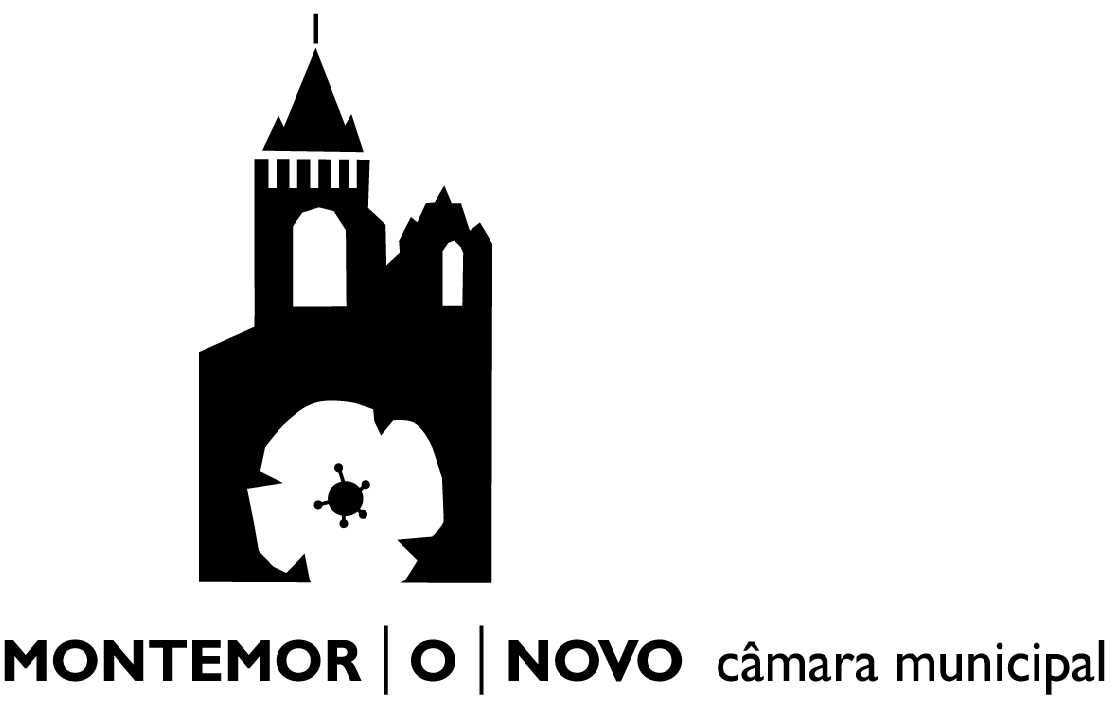 Licenciamento de Ocupação de Espaço Público ,DAGF/SAAGDAGF/SAAGDAGF/SAAGDAGF/SAAGDAGF/SAAGReg. Nº Proc NºProc NºData:Data: Data: Gestor ProcedimentoFuncionárioFuncionárioGestor ProcedimentoCoord. SAAGCoord. SAAGChefe de DivisãoChefe de DivisãoChefe de DivisãoChefe de DivisãoDESPACHODESPACHODESPACHODESPACHODESPACHODECISÃODECISÃOData:Data:Data:PresidentePresidentePresidenteExmo. Senhor Presidente da Câmara Municipal de Montemor-o-Novo Identificação do Requerente (Preencher com letra maiúscula) Identificação do Requerente (Preencher com letra maiúscula) Identificação do Requerente (Preencher com letra maiúscula) Identificação do Requerente (Preencher com letra maiúscula) Identificação do Requerente (Preencher com letra maiúscula) Identificação do Requerente (Preencher com letra maiúscula) Identificação do Requerente (Preencher com letra maiúscula) Identificação do Requerente (Preencher com letra maiúscula) Identificação do Requerente (Preencher com letra maiúscula) Identificação do Requerente (Preencher com letra maiúscula) Identificação do Requerente (Preencher com letra maiúscula) Identificação do Requerente (Preencher com letra maiúscula) Identificação do Requerente (Preencher com letra maiúscula) Identificação do Requerente (Preencher com letra maiúscula) Identificação do Requerente (Preencher com letra maiúscula) Nome:Morada/Sede:N.º     ,	      (andar)     ,	      (andar)     ,	      (andar)     ,	      (andar)     ,	      (andar)Freguesia:Código PostalCódigo PostalCódigo PostalCódigo PostalCódigo Postal      -          -    Concelho:Telefone:Telemóvel:Fax:Fax:Fax:N.º de Identificação FiscalN.º de Identificação Fiscal Bilhete de Identidade	          Cartão de Cidadão n.º Bilhete de Identidade	          Cartão de Cidadão n.º Bilhete de Identidade	          Cartão de Cidadão n.º Bilhete de Identidade	          Cartão de Cidadão n.º Bilhete de Identidade	          Cartão de Cidadão n.º Bilhete de Identidade	          Cartão de Cidadão n.º Bilhete de Identidade	          Cartão de Cidadão n.º Bilhete de Identidade	          Cartão de Cidadão n.º Bilhete de Identidade	          Cartão de Cidadão n.ºE-mail:Na qualidade de 1 (Assinale com X a qualidade em que faz o pedido)Na qualidade de 1 (Assinale com X a qualidade em que faz o pedido)Na qualidade de 1 (Assinale com X a qualidade em que faz o pedido)Na qualidade de 1 (Assinale com X a qualidade em que faz o pedido)Na qualidade de 1 (Assinale com X a qualidade em que faz o pedido)Na qualidade de 1 (Assinale com X a qualidade em que faz o pedido) Proprietário Usufrutuário Locatário Locatário Superficiário Mandatário Titular do direito de uso e habitação Titular do direito de uso e habitação OutroDesignação do Estabelecimento2Actividade ExercidaLicença de Utilização nºde Solicita a V. Ex.ª Licenciamento Renovação de Licenciamento Averbamento de Titular de licenciamento	 de ocupação de espaço público com 3[ ]Em4 (local)Solicita a V. Ex.ª Licenciamento Renovação de Licenciamento Averbamento de Titular de licenciamento	 de ocupação de espaço público com 3[ ]Em4 (local)Solicita a V. Ex.ª Licenciamento Renovação de Licenciamento Averbamento de Titular de licenciamento	 de ocupação de espaço público com 3[ ]Em4 (local)Solicita a V. Ex.ª Licenciamento Renovação de Licenciamento Averbamento de Titular de licenciamento	 de ocupação de espaço público com 3[ ]Em4 (local)Solicita a V. Ex.ª Licenciamento Renovação de Licenciamento Averbamento de Titular de licenciamento	 de ocupação de espaço público com 3[ ]Em4 (local)Solicita a V. Ex.ª Licenciamento Renovação de Licenciamento Averbamento de Titular de licenciamento	 de ocupação de espaço público com 3[ ]Em4 (local)Freguesia, pelo período de, com início emPreencher em caso de nova Licença: Esplanada de apoio ao estabelecimento comercial  Aberta	 FechadaQue integrará: Mesas e cadeiras	 Guarda-Sol Estrado		 Guarda-VentoÁrea:	      m2Prazo:  Definitivo	 Sazonal:	de        /       a       /       Quiosques/RoulottesÁrea: 0,00 m2Prazo:  Definitivo	 Sazonal:	de        /       a       /       ToldoTipologia: Móveis	 FixasComprimento: 0,00 ml	Avanço: 0,00 mlPrazo:  Definitivo	 Sazonal:	de        /       a       /      Outras ocupaçõesÁrea: 0,00 m2/mlPrazo:  Definitivo	 Sazonal:	de        /       a       /      Montemor-o-Novo,   de  de 20  Pede deferimento, Bilhete de Identidade      Cartão de Cidadão        N.º      Conferi os dados do Bilhete de Identidade/Cartão de Cidadão.O Funcionário:                                                        , em      Pago pela Guia de receita n.º      	, emitida em      Instruções Licenciamento Anexa em duplicado  Planta de localização fornecida pela Câmara Municipal, com identificação do local previsto para a ocupação; 
 Planta de situação ou fotografia, a cores, indicando o local previsto para a afixação, colocada em folha A4;  Memória Descritiva indicativa dos materiais, cores, configuração e legendas a utilizar, e outras informações que sejam necessárias ao processo de licenciamento;  Autorização do proprietário, usufrutuário, locatário ou titular de outros direitos, sempre que o meio de ocupação seja instalado em propriedade alheia, ou com regime de propriedade horizontal;  Cópia do alvará de licença de utilização. 1 Proprietário, usufrutuário, locatário ou titular de outros direitos. 2 Nome do Estabelecimento comercial. 3 Esplanada, Estrado, Toldo, Vitrina, Arca de gelados, etc… 4 Local exacto onde pretende efectuar a ocupação. 